Domácí příprava 23. 4. – 24. 4. (čtvrtek, pátek)Český jazykPracovní sešit str. 16/1,2,3,4+a (zde doplňujete předponu s-,z- nebo vz-), 5 Učebnice str. 102 – přečíst si tabulku Druhy zájmen Učebnice str. 102/1 – přečíst si text, vyhledat zájmena a podle tabulky se snažit určit jejich druh – ústně Můžete procvičovat druhy zájmen zde: https://www.umimecesky.cz/cviceni-zajmena-druhy - využijte opět tabulku z učebniceMatematikaUčebnice str. 113/24 – podívat se na obrázky a jak dané části můžeme zapsat zlomkem a desetinným číslem Školní sešit – krátký zápis + vlepit obrázek pod zápis Desetinná čísla a zlomky- některá desetinná čísla můžeme zapsat i jiným než desetinným zlomkem - 0,5 = ½ (jedna polovina)                 0,25 = ¼ (jedna čtvrtina)                  0,75 = ¾ (tři čtvrtiny)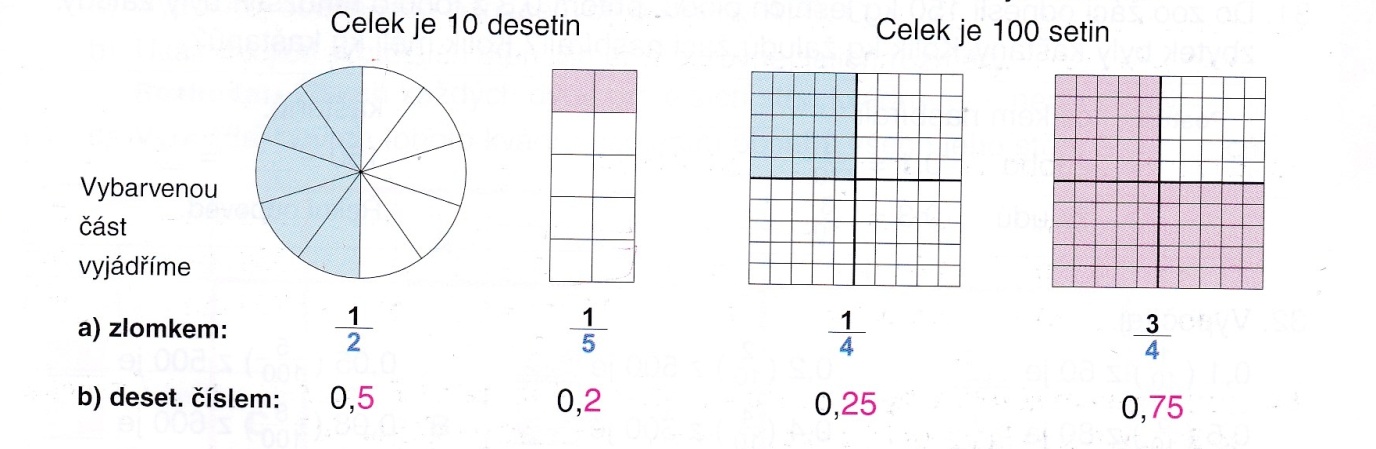 Učebnice str. 113/28 – do sešitu – slovní úlohaUčebnice str. 114/36 – do sešitu (stačí výsledky) Anglický jazykUčebnice str. 42 – My day (Můj den) – podívat se na obrázky a zkusit si pročíst popisky jednotlivých obrázků (jak probíhá den Molly, co dělá ráno jako první, atd.)Slovníček – zapsat/vlepit nová slovíčka get up   /get  ʌp/   vstávathave a shower   /hæv ə ʃaʊə(r)/   osprchovat se have breakfast   /hæv brekfəst/   snídat brush your teeth   /brʌʃ jɔ: ti:θ/   vyčistit si zuby put on   /pʊt ɒn/   obléknout si go to school   /gəʊ tə sku:l/   jít do školytake the bus   /teɪk ðə bʌs/   jet autobusem have lunch   /hæv lʌntʃ/   obědvat go home   /gəʊ həʊm/   jít domůdo your homework   /du: jɔ: həʊmwɜ:k/   dělat domácí úkolyhave dinner   /hæv dɪnə(r)/    večeřet go to bed   /gəʊ tə bed/   jít do postelego to sleep   /gəʊ tə sli:p/   jít spát Učebnice str. 42/2 – podle obrázků a textu zkusit seřadit jednotlivé činnosti, jak jdou za sebou (do sešitu vypsat správné pořadí) Přírodověda Pracovní list – křížovka - níže v dokumentu Vlastivěda – oranžová učebnice str. 52 - 53 pročístZápis k vlepení + vybarvit a nalepit vlajku:RAKOUSKO- člen EU • Hlavním městem je __________________ • Žije zde asi ______________________ obyvatel • Další velká města: __________________________________________________ • Většinu území Rakouska tvoří velehory_________________• Vodstvo Rakouska_____________________________________ • Zemědělství a průmysl: pěstování __________________, chov ________________, těžba soli, dřevozpracující průmysl, vodní elektrárny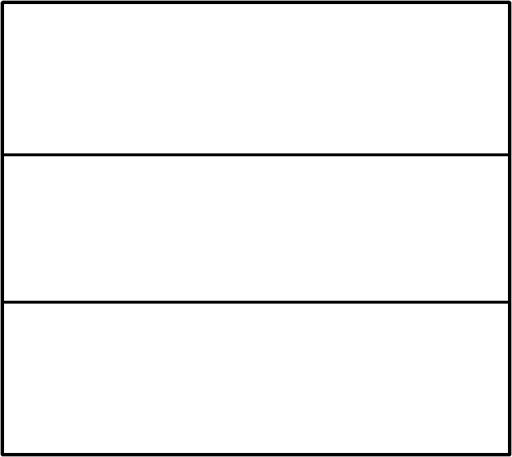 Přírodověda – pracovní list 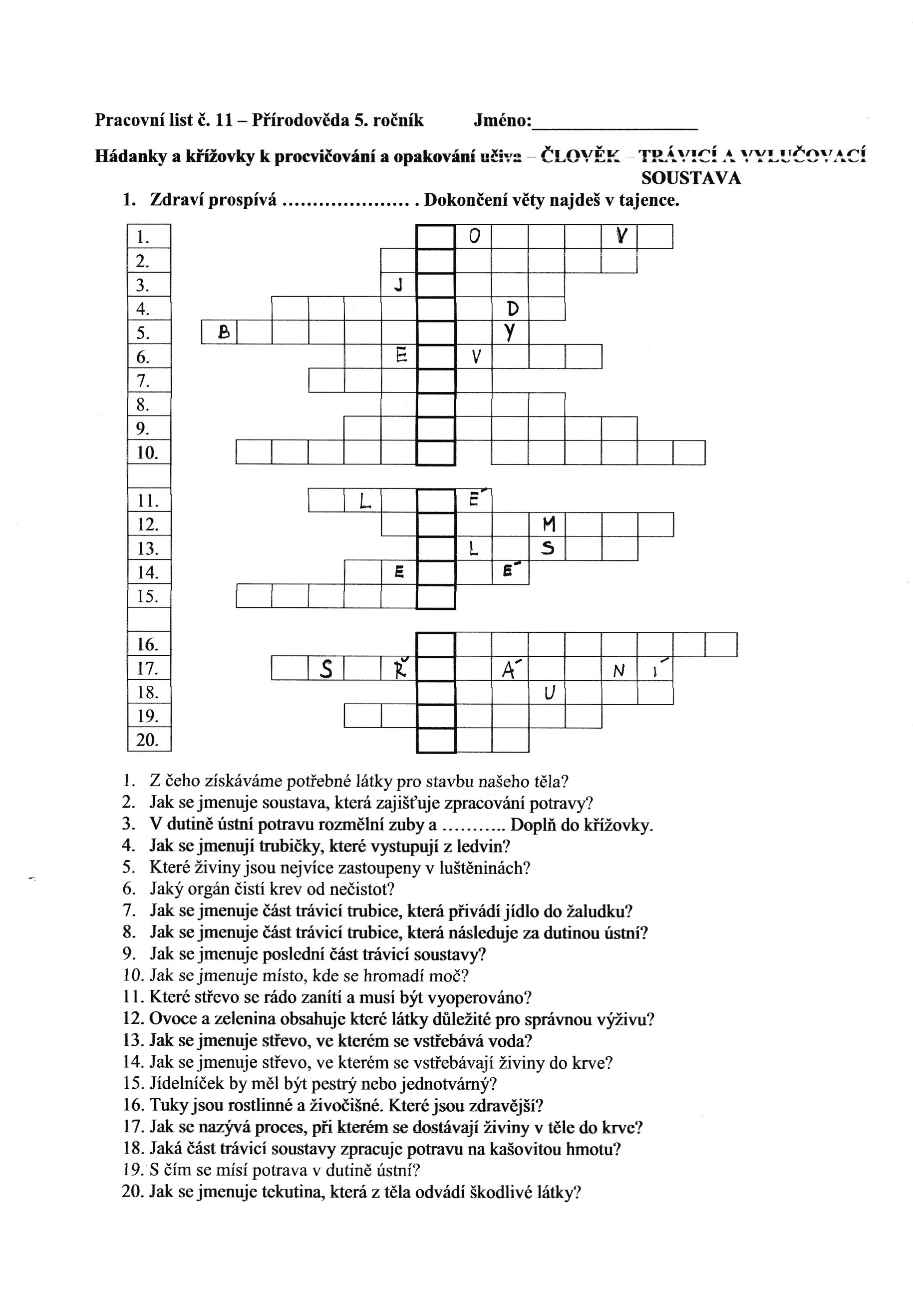 